HESTIA JA ROOMALAINEN VESTAHestia (estia) tarkoittaa  kreikan kielessä tulisijaa tai liettä. Jumalatar oli vanhin titaanien Kronoksen ja Rhean lapsista: hänen sisaruksiaan olivat Poseidon, Haades, Zeus, Hera ja Demeter. Kronokselle oli ennustettu, että yksi hänen lapsistaan syrjäyttäisi hänet ja niinpä hän nielaisi isälleen lääkejuomaa, joka sai tämän oksentamaan lapsensa takaisin päivänvaloon – Hestia pääsi tietysti ulos viimeisenä. 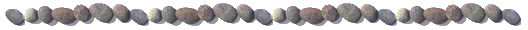 Hestiasta kerrotaan ani harvoja tarinoita. Yleensä hän esiintyy vain myyttien sivuhenkilönä, joten taiteilijatkaan eivät innostuneet tekemään hänestä kuvia. Tämä johtuu siitä, että Hestia ei juurikaan osallistunut olympolaisten jumalien monimutkaisiin juonitteluihin eikä varsinkaan näiden vaiheikkaisiin rakkausseikkailuihin. Sekä Poseidon että Apollon osoittivat kyllä kiinnostusta jumalatarta kohtaan, mutta heidän kosintayrityksensä valuivat tyhjiin. Hestialla oli alun perin arvostettu asema Olympoksen kahdentoista pääjumalan joukossa, mutta hän luovutti paikkansa nuorelle viinin jumalalle Dionysokselle. Kenties hänelle riitti se, että hänellä oli poikkeuksellisen  tärkeä merkitys ihmisten elämässä – niin yksityisessä (oikos) kuin yhteiskunnallisessa (polis). Hestia oli ikään kuin siirtynyt eteläiseltä Olympokselta maallisemmalle ja käytännöllisämmälle tasolle. Hän oli läsnä jokaisessa kodissa ja häntä pidetään suuressa arvossa talon sydämen, kotilieden, vartijana. Vastaavassa asemassa hän oli suojellessaan valtiollista jatkuvuutta symboloivaa ikuista liekkiä, joka paloi Ateenan  Prytaneionilla. Tulen jumalattaria on palvottu aikoinaan monin paikoin Vähä-Aasiassa, erityisesti Persiassa, josta jumalatar Mithran kultti levisi keisariaikana ympäri Roomaa. Kreikkalaisen mytologian mukaan ihmiskunta sai tulen titaani Promotheukselta, joka oli alun perin luonut myös ihmisen. Kulttuuriantropologisesti tulella on ollut ratkaiseva merkitys ihmiskunnan kehityksessä. Hestia-jumalatar vaali Prometheuksen lahjaa. Kreikkalaisessa kulttuurissa tulisija oli pyhä paikka, oli se sitten kotiliesi tai Prytaneionin  valtiollinen tuli. Tärkeä osa nuoren parin vihkiseremoniaa oli esimerkiksi  kotilieden pyhitys, jolloin anoppi istutti omasta tulisijastaan  kipinän nuorenparin uuteen kotilieteen. Hestian katsottiin suojelevan kodin tulta ja myös manifestoituvan sen lämpimänä hehkuvissa liekeissä, Kun lapsi syntyi perheeseen, hänetkin vihittiin perheyhteisöön tuliseremonioissa, joka käsitti kodin tulisijan juhlallisen kiertämisen. Ateenan kaupunkivaltion sydämessä Prytaneionilla eli >> kaupungintalolla >> ikuisen pyhän liekin vaalimisesta vastasivat Hestian papittaret. Heillä oli asunaan pitkä valkoinen pellavakaapu, harteillaan purppuranpunainen viitta ja kädessään soihtu. Kun kreikkalaiset imperirialistisella kaudella valloittivat uusia alueita ja liittivät niitä omaan kulttuuripiiriinsä, he veivät niiden keskuksiin kipinän Ateenan pyhästä tulesta. Näin tuli edusti paitsi jatkuvuutta myös yhtenäisyyttä. Nykyaikana Hestia-prinsiippi ilmenee esimerkiksi kodin siunaamisessa; tämä on alkuaan ortodoksinen kaunis perinne on hyvää vauhtia yleistymässä myös luterilaisten keskuudessa. Uuden ajan henkisistä virtauksista kiinnostuneet ihmiset korostavat niin ikään uusien tilojen käyttöönottoon liittyvää siunaamista ja vihkimisistä. Hestian ilmenemistä nykypäivän arkielämässä edustavat myös valtiollisten tai muiden tärkeiden rakennusten vihkiseremoniat. Tavallisiin harjakaisiin Hestia tuskin kuitenkaan osallistuu. Roomassa Hestiaa vastasi Vesta, jota oli palvottu Italiassa jo paljon ennen kuin siellä tiedettiin mitään kreikkalaisesta Hestiasta. Ei liene pelkkää sattumaa, että tulenvartija Vestan mukaan nimetty asteroidi on nimenomaan tuliperäistä basalttia, joka tekee pikku taivaankappaleesta niin loistavan, että sen voi havaita paljain silmin. Vesta oli Roomassa varsin arvostettu. Hänen papittarenaan toimineet vestaalit valittiin kunnioitetuista suvuista jo kuuden vuode ikäisinä. Tyttöset kävivät ensin läpi kymmenen vuoden mittaisen peruskoulutuksen, minkä jälkeen vielä kymmenen vuotta uuden vestaalisukupolven opettajina. Vasta sitten he saattoivat päättää itse elämästään ja ryhtyä joko jatkamaan entisiä tehtäviään tai työskentelemään  maallisemmissa kuvioissa. Vestan papittarilla oli monia etuoikeuksia: he saivat esimerkiksi istua sirkuksessa ja teatterissa parhaimmilla paikoilla – mikä  antiikin Roomassa ei ollut lainkaan vähäpätöinen asia. Vestaaleilla ei ollut holhoojia kuten valtaosalla roomalaisnaisista, ja he saivat määrätä itse omaisuudestaan. Heidän suurta arvostustaan kuvaa mm. se, että he saattoivat vapauttaa rikoksessa tuomittuja. Mika Waltarin romaanissa Turms kuolematon sankari lojuu vankityrmässä odottamassa kuolemantuomiot, kun Rooman vestaaleista vanhin laskeutuu hänen luokseen ja Turms pelastuu synkältä kohtaloltaan. Kreikkalaisten >> kollegoidensa >> tavoin myös Vestan papittaret vartioivat Rooman kaupungin jatkuvuutta symboloivaa  liekkiä Forumilla, ja kuten Hestian papittarilla heilläkin oli valtion kannalta tärkeä uskonnollinen, moraalinen ja poliittinen merkityksensä. Muuan Vestan neitsyistä, Rhea Silvia, oli ollut Rooman syntylegendan mukaan jopa Romuluksen ja Remuksen äiti. Pyhän liekin vaalimisen ohella vestaalit vartioivat valtion aarteita ja salaisuuksia, tärkeitä asiankirjoja ja testamentteja, ja heillä oli avaimet valtion aarrekammioihin. Näin suurta vastuuta kantaneiden papittarien tuli tehdä ehdoton vaitiololupasus. Ilmeisesti juuri tähän liittyy se, että he ovat jääneet historiaan yleensä nimettöminä ja persoonattomina henkilöinä, joista kertovat vain heidän tekonsa tai tekemättä jättämisestä. 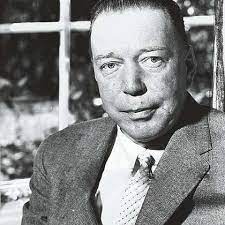 Figure  Mika Waltari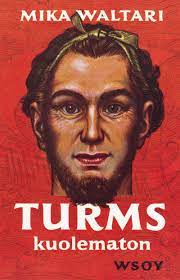 Figure  Turms, kuolematon